Przypomnijmy znaczenie niektórych symboli związanych z chorobą nowotworową.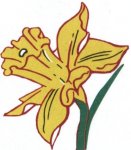 Żółty żonkil - symbol świadomej prewencji chorób nowotworowych poprzez osobiste uczestnictwo jednostki w kultywowaniu zdrowego stylu życia. Amazonka             -  członkini plemienia wojowniczych kobiet, które według legendy obcinały sobie prawą pierś/lub     tylko  krępowały/w celu łatwiejszego posługiwania się łukiem. Dziś pojęciem amazonka określa się    kobietę  jeżdżącą konno lub kobietę po mastektomii. 
Różowa wstążka   -  symbol walki z rakiem piersi.
Inne kolory wstążek   oznaczają:  niebieska  - walki z rakiem jelita grubego,   czerwona - walki z AIDS
                                                                                                                                                       Opracowała Helena Putkowska 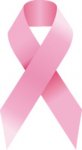 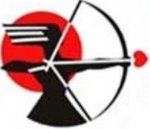 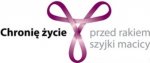 